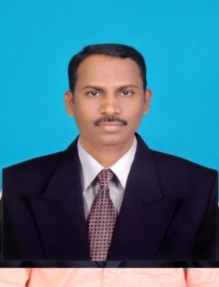 Palaniappan Palaniappan.343613@2freemail.com  Executive SummaryTo be associated with any reputed and professionally managed multi national organization, that will provide an opportunity to: Apply my knowledge, management, accounting skills and past work experienceImpart, share and learn new techniques for the growth of organization, dept and the selfMore than 16 Years of experience in the field of accountsKnowledge of ERP – Wang Speed II, Integra & Oracle 10gProficient in Tally 7.2, Promise (Payroll) and advanced skills in MS-OfficeExperience SummaryPosition 			: Accountant Company Profile	: Sri Ganesh Engineering Services, Pudukkottai, India                                                       Apr 2013 to till Oct’2016 	                                                                                                  Invoicing and Monitoring ReceivablesPreparation of Costing, Payroll, Work In ProgressStock control, Monitoring Suppliers Payments and ReconciliationHandling Cash, Bank Accounts and preparation of Bank Reconciliation Preparation of MIS Reports Assisting in preparation of Financial statementsAssist with external auditors for timely completion of auditPosition 			: Accountant (General/Payables)Company Profile	: Al Laith Scaffolding LLC (MNC), , U.A.E                                                      Jan 2010 to till Feb’2013 	                                                                                                  Controlling and Monitoring of all Purchases and PaymentsHandling Bank Accounts and preparation of Bank Reconciliation Preparation of MIS Reports Assist in preparing Financial statementsAssist with internal and external auditors for timely completion of auditPosition 			: AccountantCompany Profile		: Al Katheery Trading & Cont. Est. Salalah, Sultanate of Oman	  	                                        Sep’2007 to Dec’2008Cash Forecasting, Debtors Analysis and MonitoringControlling and Monitoring of Purchases and StorePreparation of Project Income & Expenses Processing of Site Expenses Bills, Admin Expenses Bills and Other Expenses BillsHandling of Bank Accounts and preparation of BRSPreparation of Payroll and Variance analysisPreparation of Financial statements – TB, P&L and BSPosition 			: AccountantCompany Profile		: Khalid Bin Ahmed & Sons LLC, Muscat, Sultanate of Oman	                                                        Oct’2003 to July ’2005Cash Forecasting, Debtors Analysis and MonitoringPreparation of Project Income & Expenses Processing of Site Expenses Bills, Admin Expenses Bills and Other Expenses BillsHandling of Bank Accounts and preparation of BRSPreparation of Payroll and Variance analysisPreparation of Financial statements – TB, P&L and BSPosition 			: Accounts ClerkCompany Profile		: Bin Dhaher Trading Enterprises (Automobile Dealer),                                                        UAE, from Aug’ 1997 to Sept’ 2002                                                                                                                                                          Booking & Maintaining of Cash file, Bank file, Invoices, Vouchers, LedgersMonitoring of Debtors & Suppliers related receivables, payments, reconciliation &Processing of Debit & Credit Notes Handling of Bank accounts and BRS.Preparation of Monthly Reports – Purchase, Sales, Expenditure, Budgetary Comparison Reports, Manpower Analysis Reports etcPreparation of Monthly Financial Statements – TB, P&L and BSPosition 			: Audit and Accounts Assistant Company Profile		: M/s. Ramachandran & Associates, Chartered Accountant Firm				   from May’1995 to Nov’1996Audit of Cash, Bank, Purchase, Sales VouchersPreparation of Annual Financial Statements, T/B, P&L A/c and Balance sheetInternal audit &  Bank audit Education & Training Bachelor of Commerce from  ,  (1992 – 1995)Diploma in Information and Systems Management – C-SQUARE COMPUTER EDUCATIONOperating Systems DOS, LAN and Windows EnvironmentPackages WordStar, Lotus, Ms-Office (Word, Excel, PowerPoint) & FoxPro Certification in Oracle 10g	 - Apollo Computer EducationTypewriting English Junior GradePersonal ProfileDate of Birth					: 16.05.1973Marital Status					: MarriedLanguages Known				: English, Hindi, Tamil & MalayalamI hereby declare that the furnished information is true to the best of my knowledge.